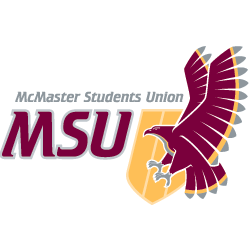 JOB DESCRIPTIONHourly StaffPosition Title:TwelvEighty - Barback Term of Office:May 1 to April 30Supervisor:Restaurant Manager and Night Club ManagerRemuneration:Refer to MSU OPERATING POLICY 2.2 - EMPLOYMENT (WAGES)Hours of Work:Academic (variable); summer (as needed)General Scope of DutiesTo ensure that the bar area is sufficiently stocked with beverage and other related product as to allow smooth nightly operation for the bartender. Continuous maintenance of the bar environment to ensure safety and cleanliness.Major Duties and ResponsibilitiesMajor Duties and ResponsibilitiesMajor Duties and ResponsibilitiesCategoryPercentSpecificsOperations Function                                        75%Ensure bar area is sufficiently stocked with fresh product, garnish and glasswareKeep bar environment clear of empty glassware and bottlesEnsure cleanliness of entire establishment  Careful tracking of inventory placement of beverage product throughout the nightOther                 25%Opening, closing and side duties as per Twelve Eighty cleaning systems Ongoing cleanlinessBe ready for your shift in proper uniform and have bars stocked and ready for business Knowledge, Skills and AbilitiesMust have organizational and time management skillsBackground in customer service oriented industryMust have ability to work efficiently at a fast paceEffort & ResponsibilityAbility to make decisions quickly and often without warningTracking of large amounts of beverage productWorking ConditionsWork environment is fast and challenging. Often the barback is performing several tasks simultaneouslyLoud volume, noisy, environmentPotential risk of personal injuryLate evenings and weekendsTraining and ExperienceInventory tracking experiencePast bar/restaurant experience preferredExperience in campus environment preferredSome computer experience an assetEquipmentP.O.S. system, audio equipment, drafts dispensing equipment, sharp knives, and blenders